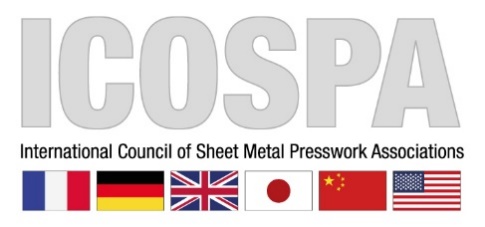 Wednesday 19th OctoberICOSPA Factory Tours 9.00 am - Pick up point, Colmore Row outside St Philips Cathedral Square and meet up at The Grand Hotel10.00 am  - Arrive at Gestamp Tallent Ltd (West Midlands Plant), 2 Four Ashes Park, Gravelly Way, Standeford, Wolverhampton, WV10 7FH12.30 pm Lunch provided at CBM offices, The National Metalforming Centre, 47 Birmingham Road, West Bromwich, West Midlands, B70 6PY. Satnav users should use the following post code: B70 6QE1.30 pm Depart from NMC for C Brandauer & Co Ltd,  235 Bridge Street West, Birmingham, B19 2YU2.15 pm  - Arrive at C Brandauer & Co Ltd4.15 pm Leave C Brandauer & Co Ltd to go back to Colmore RowPPE will be provided at both tours.Please advise of any dietary requirements.Wednesday 19th OctoberICOSPA Cocktail Reception The Shakespeare Memorial Room, Birmingham City Library, Centenary Square, Broad Street, Birmingham, B1 2EP5.30 pm - Meet at The Grand Hotel, 27 Colmore Row, Birmingham, B3 2BS to walk to the     venue at Birmingham City Library6.00 pm - Reception to start8pm – Reception will finish, depart from the libraryMusic entertainment from Lee OsborneDress Code:  Smart casual.Please advise of any dietary requirements.Within the link below, is a map of the surrounding area to the Birmingham City Library:https://goo.gl/maps/jp97KzmMaeRqnAeQ8Thursday 20th October ICOSPA CongressNational Metalforming Centre, 47 Birmingham Road, West Bromwich, B70 6PY, Satnav users to use the postcode, B70 6QEIf traveling by coach, pick up will be at 7.00 am 1st coach & 7.20 am 2nd coach -  to leave outside the Grand Hotel at Colmore Row to CBM buildingCongress7.30 am - Registration & Breakfast8.50 am - Sit down for Congress 9.00 am – Start of Congress 11.15 am – Tea & Coffee break12.30 pm – Lunch & Exhibition4.00 pm – Congress finish4.15pm – The two coaches will depart the NMC back to Colmore Row, Birmingham Please advise of any dietary requirements.Thursday 20th OctoberICOSPA Dinner The Banqueting Suite, Council House, Victoria Square, Birmingham, BN1 1BB7.15 pm - Drinks Reception at The Council House8.00 pm - Sit down for dinner and welcome by ICOPSA President Stephen Morley9.30 pm - After dinner entertainmentAfter dinner speakers:Johnathan Dudley - Crowe UKProfessor Carl Chinn Music from Abi and Richard.The bar will close at 11.45 pm.Dress code is lounge suit/smart dresswear/cocktail dresses (not black tie).Please advise of any dietary requirements.Within the link below, is a map of the surrounding area to the Council House:https://goo.gl/maps/17kJ2jFN2btTHuFS6Friday 21st OctoberPresidents Council MeetingThe Temple Room at The Grand Hotel, The Grand Hotel, 27 Colmore Row, Birmingham, B3 2BS10.00 am – Meeting start 1.00 pm - Lunch 2pm - Estimated finish Please advise of any dietary requirements.Friday 21st OctoberICOSPA Council DinnerThe Botanical Gardens 6.30 pm - Coach pick up to Botanical Gardens from The Grand Hotel, 27 Colmore Row, Birmingham, B3 2BS 7.15 pm - Dinner at The Botanical GardensDress Code:  Smart casualPlease advise of any dietary requirements.Trips Wednesday 19th OctoberLunch at Orelle12.45 pm - Meet up at The Grand Hotel, 27 Colmore Row, Birmingham, B3 2BS 1 pm - Lunch will be at Orelle, 103 Colmore Row, Birmingham, B3 3AG Please advise of any dietary requirements.Just to note, there will be umbrellas available if it’s raining.Thursday 20th OctoberTrip to Black Country Museum9.30 am – Coach to depart from the, The Grand Hotel, The Grand Hotel, 27 Colmore Row Birmingham, B3 2BS to Black Country Museum 10.15 – 10.30 am  - Arrive and entry to the Black Country Museum1.30 pm - Coach depart from the Black Country Museum, back to Birmingham2.00 pm - Afternoon Tea at Hotel du Vin, Birmingham Please advise of any dietary requirements.Friday 21st OctoberTrip to Blenheim Palace8.30 - am Coach departs from The Grand Hotel, 27 Colmore Row, Birmingham, B3 2BS  for Blenheim Palace10.00 am – Arrive at Blenheim Palace12.30 pm - Lunch at The Orangery at Blenheim Palace2.30 pm - Coach departs from Blenheim Palace for The Grand Hotel Birmingham4.00 pm Coach arrives at The Grand Hotel 